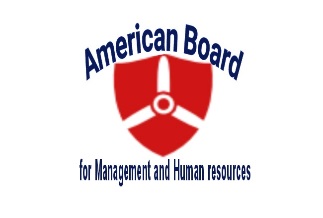 البورد الامريكى للإدارة والموارد البشريةالبيانات الشخصية للمدربين الاسم الكامل : _______________________________  المدينة : __________ المديرية : _________  تاريخ الميلاد: ___________    الحالة الاجتماعية : _________  كم لديك أطفال : _______________ التلفون/النقال:__________ البريد الإلكتروني :___________________الوظيفة :________________عنوان المنزل: __________________________________________________________الجنسية : __________ رقم جواز السفر :______________ اصدار ________ بتاريخ ____________خلفية حول المتدرب/ـة:الرجاء تعبئة الجداول التالية حول الخلفية التعليمية، التدريبية و المهنية للمتدرب/ـة :1- التعليم:2- التدريب او الورش ( اي دورات او رشة حضرتها من قبل)3- اللغة الانجليزية ومهارات الكمبيوتر :4- كيف عرفت عن االبورد الامريكى للإدارة والموارد البشرية ؟الفيس بوك                            صديق                              الموقع الإلكتروني المؤسسة                       أخرى اذكرها _______________يجب ارفاق صورة فوتغرافية حديثة مع الفورم ويرسل الي info@abmhr.comمجال التعليمالدرجة العلميةتاريخ لحصول عليهاالمؤسسة النعليميةالدورة/ الورشة التدريبية التي تم حضورها   مدة الدورة التدريبيةتاريخ التدريبالمؤسسة التدريبيةالدورة/ الورشة التدريبية            التي حضرتهالايوجد ضعيفمتوسطجيد جداً ممتازملاحظاتاللغة الانجليزية مهارات استخدام الحاسوب 